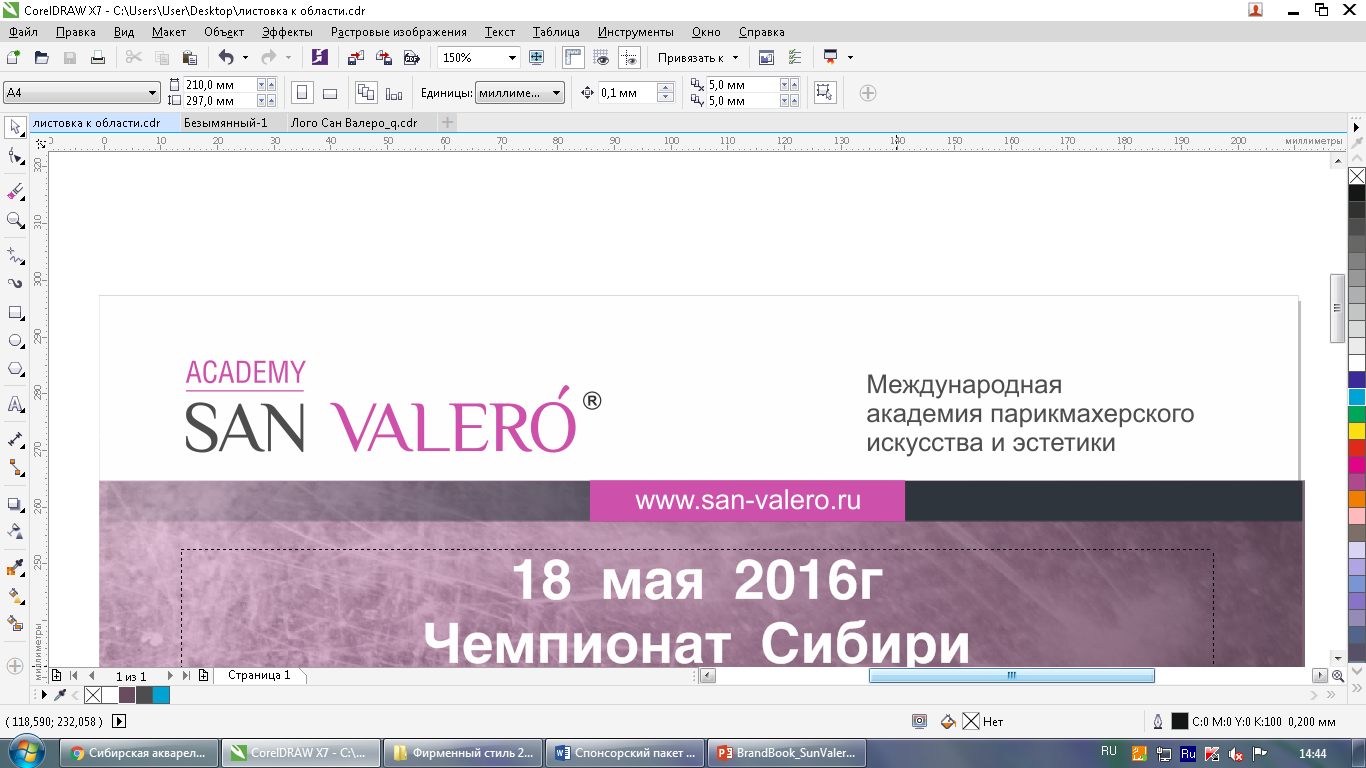 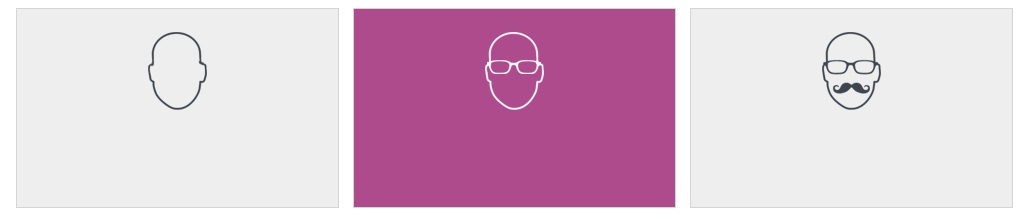 630087, Новосибирск, ул. Ватутина, 65,                                сайт: www.san-valero.ru,     тел: (383) 346-57-48, 34-44-983,                                             e-mail: sv@san-valero.ruНазвание курсаСрок обучения/Содержание образования СтоимостьНазвание курсаформаСодержание образования СтоимостьПарикмахер – универсал  6 месяцев Женские стрижки 2 мес (14800р.) 48400 р/мес(3 разряд)(3 разаМужские стрижки 1 мес (7400р.)48400 р/месГосударственное свидетельство в неделю вечернееКолористика 2 мес (18800р.)48400 р/месХимические завивки 1 мес (7400р.)48400 р/месПарикмахер международного класса 12 месяцевВсе виды парикмахерских работ. 10400 р/мес(3 – 4 разряд)Дневное Изучение базовых техник основных стрижек. 10400 р/месМеждународный сертификатИзучение базовых техник мужских стрижек.10400 р/месГосударственный дипломТехнологии различных парикмахерских работ.  Методики окрашивания волос.10400 р/месДиплом Академии Сан ВалероИзучение техник ведущих международных школ. Отработка коммерческих женских стрижек с укладками. Химическая завивка. Основы визажа.10400 р/месПарикмахер международного класса – модельер художник3 года дневноеТехники цветового дизайна волос. Развитие творческих способностей стилиста10400р/месМеждународный сертификат Государственный диплом Диплом Академии Сан Валеро3 года дневноеВыполнение причесок различного назначения (повседневные, вечерние, для торжественных случаев) с учетом моды.  Классический дизайн создания романтических, элегантных, вечерних, свадебных и коммерческих причесок.10400р/месНаименование курса/СрокСодержание обученияСтоимостьдокументобученияСодержание обученияСтоимостьНаращивание волос Сертификат1 деньИстория формирования услуги. Типы и виды волос. Демонстрация. Преимущества услуги. Противопоказания к выполнению. Виды и схемы наращивания. Выполнение горячего наращивания волос по итальянской технологии. Выполнение холодного вида наращивания по испанской технологии.  Японское наращивание. Ленточное наращивание. Практическая отработка3500р.Практическая отработка полученных навыков наращивания волос. 3500р.3500р.Афрокосы1 деньБрейды, дреды (безопасные), расты, гофре, пони, зи-зи, косички (французские, тайские, сенегальские, африканские)3500р.Сертификат1 деньБрейды, дреды (безопасные), расты, гофре, пони, зи-зи, косички (французские, тайские, сенегальские, африканские)3500р.Экспресс -курс «Детские прически 1 деньСамые лучшие косички для вашего ребенка: фонарик, колокольчик, свободное плетение из хвоста, плетение по краю и диагонали с подхватом, ажурные и объемные косы и косички и многое другое. Практическая отработка2000р.из кос»1 деньСамые лучшие косички для вашего ребенка: фонарик, колокольчик, свободное плетение из хвоста, плетение по краю и диагонали с подхватом, ажурные и объемные косы и косички и многое другое. Практическая отработка2000р.Сертификат1 деньСамые лучшие косички для вашего ребенка: фонарик, колокольчик, свободное плетение из хвоста, плетение по краю и диагонали с подхватом, ажурные и объемные косы и косички и многое другое. Практическая отработка2000р.Экспресс –курс «Плетение кос на себе»1 деньТехники плетения кос: классические, объемные, французские, гладкие, жгуты воздушные, сенегальские, каракулевые. Практическая отработка2500р.Сертификат1 деньТехники плетения кос: классические, объемные, французские, гладкие, жгуты воздушные, сенегальские, каракулевые. Практическая отработка2500р.Экспресс-курс «Вечерние и праздничные прически из длинных волос»1 деньВыполнение объемных причесок с использованием элементов метода наложения, узлов, легких волн и локонов. Практическая отработка3200р.Сертификат1 деньВыполнение объемных причесок с использованием элементов метода наложения, узлов, легких волн и локонов. Практическая отработка3200р.